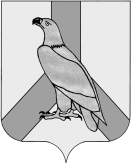 АДМИНИСТРАЦИЯДАЛЬНЕРЕЧЕНСКОГО ГОРОДСКОГО ОКРУГАПРИМОРСКОГО КРАЯПОСТАНОВЛЕНИЕ             02 марта 2016г.               г. Дальнереченск                    № 168О проведении разовой продовольственной ярмарки «Широкая масленица»Руководствуясь Федеральным законом от 06.10.2003 № 131-ФЗ «Об общих принципах организации местного самоуправления в Российской Федерации», Федеральным законом от 28.12.2009 № 381-ФЗ «Об основах государственного регулирования торговой деятельности в Российской Федерации», постановлением Администрации Приморского края от 02.07.2014 № 249-па «Об утверждении Порядка организации ярмарок и продажи товаров на ярмарках на территории Приморского края и требований к организации продажи товаров (выполнения работ, оказания услуг) на ярмарках на территории Приморского края», Уставом Дальнереченского городского округа, администрация Дальнереченского городского округаПОСТАНОВЛЯЕТ:1.   Провести разовую продовольственную ярмарку  «Широкая масленица» (далее – ярмарка).1.1.  Организатор ярмарки – администрация Дальнереченского городского округа.Юридический адрес организатора ярмарки: 692135, Приморский край, г. Дальнереченск, ул. Победы, 13, телефон (факс) 8(42356) 25503, 25412, e-mail: potreb@dalnerokrug.ru;1.2. Цель организации ярмарки - улучшение товароснабжения населения продовольственными товарами местных производителей;1.3. Место проведения ярмарки - 692135, город Дальнереченск, с 10-00 ч. до 16-00 ч.- городская площадь;1.4. Срок проведения ярмарки – 13.03.2016 г.;1.5. Тип ярмарки – разовая, продовольственная;1.6. Планируемое количество участников ярмарки – 60 человек;     1.7. Ассортимент реализуемых на ярмарке товаров (услуг) - плодоовощная и сельскохозяйственная продукция, продовольственные и непродовольственные товары, продукция, выпускаемая предприятиями и индивидуальными предпринимателями, услуги предприятий и индивидуальных предпринимателей.2. Утвердить:2.1. План мероприятий по организации ярмарки  и продаже товаров на ярмарке  (приложение № 1);2.2. Порядок организации ярмарки, порядок предоставления торговых мест на ярмарке,  режим работы ярмарки (приложение № 2);2.3. Требования к организации продажи товаров (услуг) на ярмарке и ассортимент товаров (услуг), реализуемых на ярмарке (приложение    № 3); 2.4. Состав администрации ярмарки (приложение № 4).3. Отделу предпринимательства и потребительского рынка  администрации Дальнереченского городского округа (Матюшкина)  в течение двух календарных дней со дня принятия настоящего постановления уведомить в письменной форме межмуниципальный отдел МВД РФ «Дальнереченский» о дате, месте проведения ярмарки и режиме ее работы в целях обеспечения антитеррористической безопасности и соблюдения общественного порядка во время проведения ярмарки. 3.1. Рекомендовать начальнику межмуниципального отдела МВД РФ «Дальнереченский» Звягинцеву А.В. в целях обеспечения антитеррористической безопасности обеспечить соблюдение общественного порядка во время проведения ярмарки.	4. Отделу муниципальной службы, кадров и делопроизводства администрации Дальнереченского городского округа (Ивченко) опубликовать настоящее постановление в газете «Дальнеречье» и разместить на официальном Интернет-сайте Дальнереченского городского округа.Глава администрации Дальнереченского городского округа                                                 С.И. Васильев                      Приложение 1                                                                    к постановлению администрации                                                                    Дальнереченского городского округа                                                                    от 02 марта 2016г. № 168План мероприятийпо организации ярмарки  и продажи товаров на ярмарке                       Приложение 2                                                                    к постановлению администрации                                                                    Дальнереченского городского округа                                          от 02 марта 2016г. № 168                                                      Порядок организации ярмарки,  порядок предоставления торговых мест на ярмарке, режим работы ярмарки	1. Настоящий Порядок организации и предоставления торговых мест на ярмарке регулирует вопросы организации ярмарки на городской площади администрацией Дальнереченского городского округа (далее - организатор ярмарки). 2. Организатор ярмарки:2.1.  разрабатывает и утверждает план мероприятий по организации ярмарки, определяет режим работы ярмарки, ассортимент реализуемых товаров, порядок организации ярмарки и порядок предоставления торговых мест на ярмарке, состав администрации ярмарки;2.2. направляет для публикации настоящее постановление в газету «Дальнеречье» и размещает на официальном Интернет - сайте Дальнереченского городского округа информацию о плане мероприятий по организации ярмарки и продажи товаров на ярмарке;2.3. обеспечивает равный доступ юридическим лицам, индивидуальным предпринимателям, зарегистрированным в установленном действующим законодательством Российской Федерации порядке, также гражданам (в том числе гражданам, ведущим крестьянские (фермерские) хозяйства, личные подсобные хозяйства или занимающимся садоводством, огородничеством) к участию в ярмарке и предоставляет торговые места для продажи товаров 
в установленное для заезда участников ярмарки время.3. Торговые места на ярмарке предоставляются участникам ярмарки на общих основаниях в установленное для заезда участников ярмарки время.Торговые места на ярмарке предоставляются бесплатно.4. Организационное обеспечение процесса продажи товаров (выполнения работ, оказания услуг)  на ярмарке осуществляет администрация ярмарки. Администрация ярмарки:размещает участников ярмарки в соответствии с планом мероприятий по организации и продаже товаров (выполнения работ, оказания услуг)  на ней;обеспечивает соблюдение ассортимента реализуемых товаров (выполнения работ, оказания услуг) и режима работы ярмарки, определённых  организатором ярмарки;решает спорные вопросы, возникающие у покупателей и участников ярмарки; осуществляет контроль за санитарным состоянием территории ярмарки;контролирует соблюдение требований действующего законодательства в пределах своей компетенции.5. Режим работы ярмарки: с 10-00 ч. до 16-00 ч. -  городская площадь.                         Приложение 3                                                                     к постановлению администрации                                                                     Дальнереченского городского округа                                                                     от 02 марта 2016г. № 168Требования к организации продажи товаров (услуг) на ярмарке и ассортимент товаров (услуг),реализуемых на ярмарке	Настоящие требования распространяются на организацию продажи товаров на ярмарке.1. К участию в ярмарке могут привлекаться юридические лица или индивидуальные предприниматели, зарегистрированные в установленном действующим законодательством Российской Федерации порядке, а также граждане (в том числе граждане, ведущие крестьянские (фермерские) хозяйства, личные подсобные хозяйства или занимающиеся садоводством, огородничеством, животноводством). 2. Перечень товаров и услуг, разрешённых к реализации на ярмарке: плодоовощная и сельскохозяйственная продукция, продовольственные и непродовольственные товары, продукция, выпускаемая предприятиями и индивидуальными предпринимателями, услуги предприятий и индивидуальных предпринимателей.	3. При организации продажи товаров (оказания услуг) на ярмарке  участники ярмарки обязаны обеспечить соблюдение требований законодательства Российской Федерации о защите прав потребителей, действующего законодательства Российской Федерации в области обеспечения санитарно-эпидемиологического благополучия населения, законодательства Российской Федерации о пожарной безопасности, законодательства Российской Федерации в области охраны окружающей среды и других требований, установленных действующим законодательством Российской Федерации и Приморского края к продаже отдельных видов товаров.      4. Участники ярмарки, использующие при продаже товаров средства измерений (весы, гири, мерные ёмкости, метры и др.), обязаны обеспечить соответствие применяемых средств измерений метрологическим правилам и нормам, принятым в Российской Федерации.     5. Участники ярмарки обязаны иметь в наличии на торговом месте: товарно-сопроводительные документы и документы, подтверждающие качество и безопасность реализуемых товаров, предусмотренные действующим законодательством Российской Федерации, документы, удостоверяющие личность участника ярмарки, копии свидетельства о регистрации юридического лица или индивидуального предпринимателя (для юридических лиц и индивидуальных предпринимателей). 	Участники ярмарки, в том числе осуществляющие продажу товаров с автотранспортных средств, обязаны:	оборудовать свое торговое место вывеской о принадлежности торгового места, торговым оборудованием, предназначенным для выкладки товаров (столы, поддоны, подтоварники для хранения товарного запаса), специализированным холодильным оборудованием для продажи товаров, требующих определенных условий хранения;	обеспечить наличие у лиц, непосредственно осуществляющих продажу товаров, документов, подтверждающих трудовые или гражданско-правовые отношения продавца с участником ярмарки , личных нагрудных карточек с указанием сведений об участнике, медицинских книжек установленного образца, товарно-сопроводительные документы и документы, подтверждающие качество и безопасность реализуемых товаров, предусмотренные федеральным законодательством (ветеринарные сопроводительные документы - ветеринарное свидетельство формы № 2 или № 4 соответственно), документы, удостоверяющие личность участника, копии свидетельства о регистрации юридического лица или индивидуального предпринимателя (для юридических лиц и индивидуальных предпринимателей). 	Граждане, ведущие крестьянские (фермерские) хозяйства, личные подсобные хозяйства должны иметь:  документ, удостоверяющий личность, документ о владении пользовании) земельным (дачным) участком, справку  о наличии подсобного хозяйства.	6. Перечень товаров,  запрещённых к реализации на ярмарке:	- товары, реализация которых запрещена или ограничена действующим законодательством;	- пищевые продукты домашнего изготовления;	- пищевые продукты с истёкшими сроками годности;	- пищевые продукты без соблюдения температурных режимов их реализации.           7. Контроль за соблюдением настоящих требований осуществляется организатором ярмарки и администрацией ярмарки.                      Приложение 4                                                                    к постановлению администрации                                                                    Дальнереченского городского округа                                                                    от 02 марта 2016г. № 168Состав  администрации  ярмарки № п/пМероприятиеСрок исполненияИсполнитель1. Направление постановления для размещения в СМИ и на официальном Интернет-сайте Дальнереченского городского округаВ течение 1 дня со дня подписания постановленияОтдел муниципальной службы, кадров и делопроизводства администрации Дальнереченского городского округа2.Направление приглашений для участия в ярмарке юридическим лицам и индивидуальным предпринимателям, зарегистрированным в установленном действующим законодательством Российской Федерации порядке, производящим и (или) реализующим продовольственные и промышленные товары (услуги), а также гражданам (в том числе гражданам, ведущих крестьянские (фермерские) хозяйства, личные подсобные хозяйства или занимающихся садоводством, огородничеством, животноводством)ежедневноОтдел предпринима-тельства и потребительского рынка администрации Дальнереченского городского округа3.Направление уведомления о проведении ярмарки в межмуниципальный отдел МВД РФ «Дальнереченский» о дате, месте проведения ярмарки и режиме ее работы в целях обеспечения антитеррористической безопасности и соблюдения общественного порядка во время проведения ярмаркив течение двух календарных дней со дня принятия постановленияОтдел предпринима-тельства и потребительского рынка администрации Дальнереченского городского округа4.Заезд участников ярмарки 13 марта  2016 г.с 9-00 ч. – городская площадьучастники ярмарки 5.Размещение участников  ярмарки 13 марта  2016 г. с 9-00 ч. - городская площадьОтдел предпринима-тельства и потребительского рынка администрации Дальнереченского городского округа6.Реализация  товаров (услуг) юридическими лицами  и индивидуальными предпринимателями, зарегистрированными в установленном действующим законодательством Российской Федерации порядке, производящими и (или)  реализующими продовольственные и промышленные товары (услуги), а также гражданами (в том числе гражданами, ведущими крестьянские (фермерские) хозяйства, личные подсобные хозяйства или занимающимися садоводством, огородничеством, животноводством)13 марта  2016 г.с 10-00 ч. до 16-00 ч.;участники ярмарки 7Обеспечение в пределах компетенции соблюдения участниками ярмарки требований действующего законодательства Российской Федерации в сфере торговли (оказания услуг)во время проведения ярмаркиадминистрация ярмарки 8.Установка и вывоз  контейнеров для сбора мусора 13 марта  2016 г.с 8-00 установка,  вывоз -   в 16-00 ч.городская площадьОтдел благоустройства и дорожного хозяйства МКУ «Управления ЖКХ» администрации Дальнереченского городского округа9. Уборка и вывоз мусора 13 марта  2016 г.городская площадьОтдел благоустройства и дорожного хозяйства МКУ «Управления ЖКХ» администрации Дальнереченского городского округаМатюшкина В.Н.         - начальник отдела предпринимательства и потребительского рынка администрации Дальнереченского городского округа;Симонова Т.Г. - главный специалист 1 разряда отдела предпринимательства и потребительского рынка администрации Дальнереченского городского округа;Тарасенко В.Н.- начальник отдела благоустройства и дорожного хозяйства МКУ «Управления ЖКХ» администрации Дальнереченского городского округа